  Date Prepared: July 14, 2017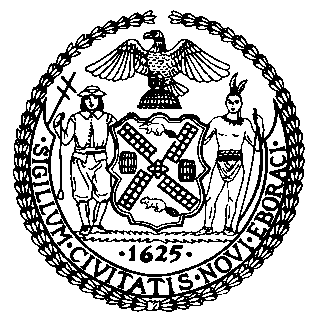 The Council of the City of New YorkFinance DivisionLatonia Mckinney, DirectorFiscal Impact StatementProposed Intro. No. 407 – ACommittee:  Parks & RecreationTitle:  A Local Law to amend the administrative code of the city of New York, in relation to notice of changes to capital projects implemented by the department of parks and recreation.Sponsor: By Council Members Vacca, Constantinides, Gentile, Johnson, Koo, Mendez, Rose, Koslowitz, Cohen, Rodriguez, Levin, Vallone, Dromm and Rosenthal.Summary of Legislation:  Proposed Intro. No. 407–A would require the Department of Parks and Recreation (DPR) to provide notice within 30 days to Council Members who allocated funding to a capital project whenever a change order is implemented that has a value greater than 10 percent of an original contract value greater than $500,000. Summary of Legislation:  Proposed Intro. No. 407–A would require the Department of Parks and Recreation (DPR) to provide notice within 30 days to Council Members who allocated funding to a capital project whenever a change order is implemented that has a value greater than 10 percent of an original contract value greater than $500,000. Effective Date: This local law would take effect 90 days after it becomes law.Effective Date: This local law would take effect 90 days after it becomes law.Fiscal Year In Which Full Fiscal Impact Anticipated: Fiscal Year 2019Fiscal Year In Which Full Fiscal Impact Anticipated: Fiscal Year 2019Fiscal Impact Statement: Fiscal Impact Statement: Impact on Revenues:  It is estimated that there would be no impact on revenues resulting from the enactment of this legislation.Impact on Revenues:  It is estimated that there would be no impact on revenues resulting from the enactment of this legislation.Impact on Expenditures: Because the DPR would use existing resource to implement this local law, it is estimated that there would be no impact on expenditures resulting from the enactment of this legislation.Impact on Expenditures: Because the DPR would use existing resource to implement this local law, it is estimated that there would be no impact on expenditures resulting from the enactment of this legislation.Source of Funds To Cover Estimated Costs: N/ASource of Funds To Cover Estimated Costs: N/ASource of Information:	New York City Council Finance Division                                                 Department of Parks & Recreation                                 Source of Information:	New York City Council Finance Division                                                 Department of Parks & Recreation                                 Estimate Prepared By: Kenneth Grace, Financial AnalystEstimate Reviewed By: Nathan Toth, Deputy Director                                             Chima Obichere, Unit Head                                                                                                      Eric Bernstein, CounselLegislative History:  This legislation was introduced to the full Council as Intro. No. 407 on June 26, 2014 and was referred to the Committee on Parks and Recreation. A hearing was held by the Committee  on January 19, 2017 and the legislation was laid over. The legislation was subsequently amended and the amended version, Proposed Intro. No. 407-A, will be considered by the Committee on July 19, 2017. Upon a successful vote by the Committee, Proposed Intro. No. 407-A will be submitted to the full Council for a vote on July 20, 2017.Estimate Prepared By: Kenneth Grace, Financial AnalystEstimate Reviewed By: Nathan Toth, Deputy Director                                             Chima Obichere, Unit Head                                                                                                      Eric Bernstein, CounselLegislative History:  This legislation was introduced to the full Council as Intro. No. 407 on June 26, 2014 and was referred to the Committee on Parks and Recreation. A hearing was held by the Committee  on January 19, 2017 and the legislation was laid over. The legislation was subsequently amended and the amended version, Proposed Intro. No. 407-A, will be considered by the Committee on July 19, 2017. Upon a successful vote by the Committee, Proposed Intro. No. 407-A will be submitted to the full Council for a vote on July 20, 2017.